Närståendevårdarnas situation, ändring i den allmänna motiveringenEn närståendevårdare är en person som tagit över ansvaret för sin nära anhörigas vård och omsorg. Närståendevårdarsystemet blir allt viktigare som kompletterande vårdform till den offentliga sektorn. Därför är det viktigt att utveckla stödfunktioner för närståendevårdarna, som ofta är i en utsatt situation. De har ett stort behov av både ekonomiskt, praktiskt, mentalt och informativt stöd. Det är viktigt att närståendevårdaren är medveten om sitt stödbehov och att det finns avlastningsformer som är anpassade till den egna livssituationen.En kartläggning av närståendevårdarnas situation behöver genomföras i landskapet, gärna genom både enkät- och intervjustudier. Ett samarbete mellan ÅSUB och studeranden vid Högskolan på Åland skulle vara logiskt.Med anledning av det ovanstående föreslår viatt under Allmän motivering, Social- och Miljöpolitik, infogas följande stycke:”Under året inleds en kartläggning av närståendevårdarnas livssituation, behov av stöd och fysiska och mentala hälsa”.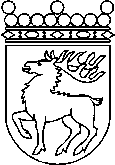 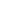 Ålands lagtingBUDGETMOTION nr 39/2012-2013BUDGETMOTION nr 39/2012-2013Lagtingsledamot DatumKatrin Sjögren m.fl.2012-11-18Till Ålands lagtingTill Ålands lagtingTill Ålands lagtingTill Ålands lagtingTill Ålands lagtingMariehamn den 18 november 2012Mariehamn den 18 november 2012Katrin SjögrenMats PerämaaVtm Viveka ErikssonTony AsumaaTorsten SundblomGunnar Jansson